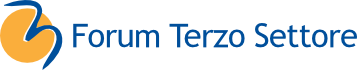 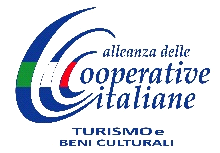 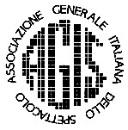 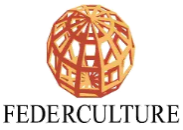 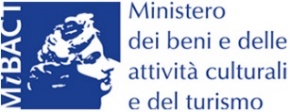 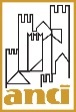 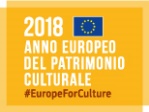 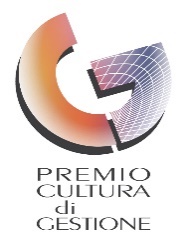 	Con il patrocinio di ____________________________________________________________________________________Premio ‘Cultura di Gestione’ 2018Formulario di partecipazione – B –PRESENTAZIONETITOLO DEL PROGETTO:__________________________________________________________SOGGETTO PROPONENTE: ________________________________________________________Indirizzo sede legale:Telefono:E-mail:Sito internet:Natura giuridica:  Istituzione/azienda speciale (Art. 114 T.U.E.L.);   Società a partecipazione pubblica;  Fondazione;  Associazione, organizzazione non profit;  Cooperativa;  Impresa dello spettacolo;  Impresa e/o Fondazione di comunità;  altro soggetto (es. ex art. 112, comma 5 e art. 115 del D.Lgs. n. 42/2004)Anno di costituzione: ______Referente per il progetto: Nome Cognome______________________________ Ruolo_______________________________tel. _____________________________ e-mail__________________________________________DESCRIZIONE DEL PROGETTO: oggetto, motivazioni, struttura, finalità, obiettivi e risultati raggiunti [testo MAX 3.000 battute spazi inclusi]DATA DI INIZIO E EVENTUALE DATA DI CONCLUSIONE PREVISTA ________________________GENESI DEL PROGETTOIN RISPOSTA A QUALI BISOGNI DEL TERRITORIO NASCE L’IDEA PROGETTUALE?[testo MAX 1.500 battute spazi inclusi]INDICARE SE L’IDEA INIZIALE E’ STATA SOSTENUTA DA UNO STUDIO DI FATTIBILITA’Se sì, indicarne gli esiti[testo MAX 1.500 battute spazi inclusi]IL PROGETTO HA COINVOLTO ALTRI ATTORI DEL SISTEMA IN UNA LOGIVA DI COPROGETTAZIONE?Se si, specificare di quali tipologie di soggetti si tratta e se sono locali, nazionali o esteri[testo MAX 1.500 battute spazi inclusi]REALIZZAZIONE DEL PROGETTOILLUSTRARE LA STRATEGIA E GLI ELEMENTI DI INNOVATIVITÀ/SOSTENIBILITA’ CHE CARATTERIZZANO IL PROGETTO PRESENTATO.[testo MAX 1.500 battute spazi inclusi]CITARE LE AZIONI REALIZZATE UNITAMENTE ALLE PROSPETTIVE DI SVILUPPO CHE SI INTRAVVEDONO[testo MAX 1.500 battute spazi inclusi]DESCRIVERE GLI ELEMENTI DI INNOVAZIONE GESTIONALE DI CUI IL PROGETTO HA BENEFICIATO NEL RAPPORTO TRA SOGGETTI PUBBLICI E PRIVATI. Specificare forme di affidamento, modelli di partenariato, ecc.[testo MAX 1.500 battute spazi inclusi]INDICARE L’ENTITÀ DEL BUDGET STANZIATO PER REALIZZARE L’ESPERIENZA PRESENTATA E LE MODALITA’ DI COPERTURA CHE NE HANNO GARANTITO LA SOSTENIBILITA’.  Distinguere tra: Fondi interni al soggetto proponente; Entrate generate dal progetto (biglietti, pubblicazioni/materiali, altro); Fondi Nazionali; Fondi Comunitari; Fondi Regionali/Provinciali; Fondi Comunali; Erogazioni liberali/Art Bonus; Sponsorizzazioni; Altro.ILLUSTRARE GLI ELEMENTI DI SOSTENIBLITA’ ECONOMICA E FINANZIARIA DEL PROGETTO CHE RENDONO STABILE E DURATURA L’ESPERIENZA AVVIATA[testo MAX 1.500 battute spazi inclusi]QUALI PARTNER E ALTRI SOGGETTI SONO STATI COINVOLTI NELLA REALIZZAZIONE DEL PROGETTO? A titolo esemplificativo: Soggetti appartenenti al Sistema PA (Amministrazione centrale, Regioni, Province, Comuni, ecc.); Soggetti pubblici con formula gestionale specifica (Società capitale pubblico, Fondazione e Fondazione partecipazione, Aziende speciali, Istituzioni); Imprese private e cooperative e associazioni di categoria; soggetti non profit (associazioni, cooperative, fondazioni, ecc.; Università, enti di ricerca e partner esteri, media). Specificare il contributo fornito dai partner.[testo MAX 1.500 battute spazi inclusi]ILLUSTRARE LA STRATEGIA DI COMUNICAZIONE ADOTTATA[testo MAX 3.000 battute spazi inclusi]RISULTATI PRODOTTIDESCRIVERE I BENEFICI OTTENUTI DAL TERRITORIO DI RIFERIMENTO IN TERMINI DI OCCUPAZIONE; NUOVI PRODOTTI E/O SERVIZI; RICADUTA ECONOMICA INDIRETTA SU ALTRI SETTORI.[testo MAX 1.500 battute spazi inclusi] DESCRIVERE I VANTAGGI PER I CITTADINI E GLI UTENTI A titolo esemplificativo: valorizzazione del territorio, recupero di beni, occasioni di aggregazione per i cittadini, incremento della proposta culturale [testo MAX 1.500 battute spazi inclusi]L’ESPERIENZA HA AVUTO COME TARGET UNA O PIU’ PARTICOLARI CATEGORIE DI PUBBLICO? Se sì, dettagliare [testo MAX 1.500 battute spazi inclusi]IN SEGUITO AL PROGETTO SONO STATI ATTIVATI ALTRI SERVIZI O ATTIVITÀ PERMANENTI SUL TERRITORIO? Se sì, dettagliare. Specificare se sono state realizzate azioni di riqualificazione, rigenerazione urbana, altro.[testo MAX 1.500 battute spazi inclusi]LA REALIZZAZIONE DEL PROGETTO HA PORTATO AD UN MAGGIORE COINVOLGIMENTO DELLA COMUNITA’ DI RIFERIMENTO? HA DETERMINATO UN AUMENTO DEL PUBBLICO?Se sì, dettagliare.[testo MAX 1.500 battute spazi inclusi]Per informazioni e assistenza nella compilazione dei formulari rivolgersi ai seguenti recapiti:Flavia Camaleonte tel. 06 45435990 (int.4) - premio@federculture.it Il presente formulario, compilato, va inviato entro il 20 settembre 2018 via email all’indirizzo premio@federculture.it 